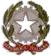 ISTITUTO STATALE DI ISTRUZIONE SUPERIORE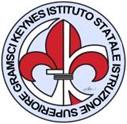 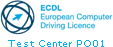 “A. GRAMSCI - J. M. KEYNES”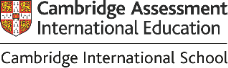 INDIRIZZI: TECNOLOGICO C.A.T. - ECONOMICO TURISMO LICEO SCIENTIFICO – LS SCIENZE APPLICATE – LS IND. SPORTIVOCodice Meccanografico POIS00200LAgenzia Formativa accreditata presso la Regione Toscana – Codice IS0012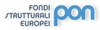 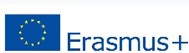 CIRCOLARE N. 063	Prato, 13 Ottobre 2023A tutto il Personale Docente SedeOggetto: Indizione Assemblea sindacale.Si comunica, a tutto il Personale Docente, che la Federazione GILDA-UNAMS – indice un’assemblea sindacale provinciale che si terrà presso l’Auditoriu dell’Istituto il giorno Mercoledì 25 Ottobre 2023 dalle ore8.00 alle ore 11.00, con il seguente o.d.g.:Concorso PNRR – Requisti di accesso e modalità;Nuovi percorsi abilitanti;Rinnovo contratto 2019/2021: a giorni la firma, le novità;Organi Collegiali: Competenze, aspetti formali e sostanziali;Risposte a quesiti.Il personale interessato è tenuto a compilare il form:https://forms.gle/AdkMBvqo15aaRscf6entro le ore 12.00 del giorno Venerdì 20 Ottobre 2023, che farà fede per il calcolo delle 10 ore annue pro- capite.IL PERSONALE CHE NON ESPRIME NESSUNA PREFERENZA SARA’ CONSIDERATO IN SERVIZIO.Si ricorda altresì che, per motivi organizzativi, non è consentito apporre modifiche, o esprimere la propria adesione, dopo il 20 Ottobre 2023.Il Dirigente ScolasticoProf. Stefano Pollini